COUPE DE L'AMITIE 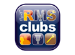 GOLF DU CHATEAU D'HUMIERES le 21/10/2018
Terrain : Chateau Humieres - Simple - Tour n° 1 HTeeNom PrénomClubNatIndexSérieRepère09:001JALLON HerveCH. HUMIERE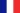 6.11ere Serie Messieurs09:001BOCQUET OlivierCH. HUMIERE6.81ere Serie Messieurs09:001HURTEAU PatriceCH. HUMIERE9.01ere Serie Messieurs09:0018ROECKHOUT EricCH. HUMIERE9.91ere Serie Messieurs09:0018VERBEKE XavierCH. HUMIERE10.01ere Serie Messieurs09:0018LECLAIRE LoicCH. HUMIERE10.41ere Serie Messieurs09:0017BONET PhilippeCH. HUMIERE10.91ere Serie Messieurs09:0017AUVINET EricCH. HUMIERE11.91ere Serie Messieurs09:0017DAUMAS ChristianCH. HUMIERE13.21ere Serie Messieurs09:0016VILPORT GuyCH. HUMIERE13.51ere Serie Messieurs09:0016GNAT DanielCH. HUMIERE13.61ere Serie Messieurs09:0016KACZOR PascalCH. HUMIERE13.91ere Serie Messieurs09:0014BELLANGER VincentCH. HUMIERE14.52eme Serie Messieurs09:0014ROBICHON ChristopheMAROLLES14.52eme Serie Messieurs09:0014JOINETAUD PatrickCH. HUMIERE14.82eme Serie Messieurs09:0013PAZIN VeroniqueCH. HUMIERE14.91ere Serie Dames09:0013CIBOLDI FrancescoCH. HUMIERE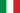 16.42eme Serie Messieurs09:0013ROLLET PatrickCH. HUMIERE16.62eme Serie Messieurs09:0012HURTEAU IsabelleCH. HUMIERE18.02eme Serie Dames09:0012DEPUISET Jean-ClaudeCH. HUMIERE18.22eme Serie Messieurs09:0012JEANNIN ChristopheCH. HUMIERE18.52eme Serie Messieurs09:0011HURTEKANT JoelCH. HUMIERE18.52eme Serie Messieurs09:0011SNOOK JonathanCH. HUMIERE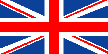 19.12eme Serie Messieurs09:0011AGUZZOLI SylvainCH. HUMIERE19.92eme Serie Messieurs09:0010D'ARRENTIERES MarcCH. HUMIERE22.02eme Serie Messieurs09:0010COTELLE NicolasCH. HUMIERE21.02eme Serie Messieurs09:0010VOTTE PhilippeCH. HUMIERE20.82eme Serie Messieurs09:009MONCEAUX PhilippeCH. HUMIERE22.82eme Serie Messieurs09:009MACKPAYEN AimeCH. HUMIERE22.82eme Serie Messieurs09:009FERTE LaurentCH. HUMIERE23.12eme Serie Messieurs09:008JOYEZ BernardCH. HUMIERE24.42eme Serie Messieurs09:008ALBIN OlivierCH. HUMIERE24.42eme Serie Messieurs09:008CATRAIN OlivierCH. HUMIERE24.42eme Serie Messieurs09:007DE LAGARCIE Jean-PhilippeCH. HUMIERE25.02eme Serie Messieurs09:007BONIN NicoleCH. HUMIERE26.02eme Serie Dames09:007MACHUM GabrielCH. HUMIERE26.52eme Serie Messieurs09:006KASAK XavierCH. HUMIERE28.02eme Serie Messieurs09:006BONIN PhilippeCH. HUMIERE26.52eme Serie Messieurs09:006LEN ChristopheCH. HUMIERE26.52eme Serie Messieurs09:005MACHUM YannickCH. HUMIERE29.52eme Serie Messieurs09:005BALS LaurenceCH. HUMIERE33.02eme Serie Dames09:005VENAT LaurenceCH. HUMIERE39.02eme Serie Dames09:004BACOUE GerardCH. HUMIERE39.02eme Serie Messieurs09:004COUDRAIS MichelCH. HUMIERE40.02eme Serie Messieurs09:004BACOUE CaroleCH. HUMIERE44.02eme Serie Dames09:003SCHERER PascalCH. HUMIERE45.02eme Serie Messieurs09:003LE FAOU GaelCH. HUMIERE45.02eme Serie Messieurs47 joueurs47 joueurs